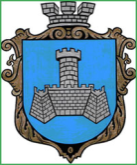 Українам. Хмільник  Вінницької областіР О З П О Р Я Д Ж Е Н Н Я МІСЬКОГО  ГОЛОВИ   від 23 березня 2017 р.                                                   №129–р Про проведення   черговогозасідання виконкому міської ради      Відповідно до п.п.2.2.3 пункту 2.2 розділу 2 Положення про виконавчий комітет Хмільницької міської ради 7 скликання, затвердженого  рішенням 26 сесії міської ради 7 скликання від 17.11.2016 р. №573, керуючись ст. 42 Закону України „Про місцеве самоврядування в Україні”:Провести  чергове засідання виконкому  міської  ради  28.03.2017 року о 10.00 год., на яке винести наступні питання:2.Загальному відділу міської ради  ( О.Д.Прокопович) довести це  розпорядження до членів виконкому міської ради та всіх зацікавлених суб’єктів.3.Контроль за виконанням цього розпорядження залишаю за собою.              Міський голова                           С.Б.РедчикО.Д.ПрокоповичН.А.Буликова1Про фінансування з міського бюджету у березні 2017 року коштів для надання одноразової матеріальної допомоги малозабезпеченим громадянам   Про фінансування з міського бюджету у березні 2017 року коштів для надання одноразової матеріальної допомоги малозабезпеченим громадянам   Про фінансування з міського бюджету у березні 2017 року коштів для надання одноразової матеріальної допомоги малозабезпеченим громадянам   Про фінансування з міського бюджету у березні 2017 року коштів для надання одноразової матеріальної допомоги малозабезпеченим громадянам   Доповідає: Тимошенко Ірина ЯрославівнаДоповідає: Тимошенко Ірина ЯрославівнаВ. о. начальника управління праці та соціального захисту населення міської ради    В. о. начальника управління праці та соціального захисту населення міської ради    2Про фінансування з міського бюджету у березні 2017 року коштів для надання одноразової матеріальної допомоги учасникам АТО та їх сім’ям  Про фінансування з міського бюджету у березні 2017 року коштів для надання одноразової матеріальної допомоги учасникам АТО та їх сім’ям  Про фінансування з міського бюджету у березні 2017 року коштів для надання одноразової матеріальної допомоги учасникам АТО та їх сім’ям  Про фінансування з міського бюджету у березні 2017 року коштів для надання одноразової матеріальної допомоги учасникам АТО та їх сім’ям  Доповідає: Тимошенко Ірина Ярославівна    Доповідає: Тимошенко Ірина Ярославівна    В. о. начальника управління праці та соціального захисту населення міської ради         В. о. начальника управління праці та соціального захисту населення міської ради         3Про фінансування з міського бюджету у березні 2017 року коштів для надання одноразової матеріальної допомоги малозабезпеченим громадянам відповідно до висновків депутатів Хмільницької міської радиПро фінансування з міського бюджету у березні 2017 року коштів для надання одноразової матеріальної допомоги малозабезпеченим громадянам відповідно до висновків депутатів Хмільницької міської радиПро фінансування з міського бюджету у березні 2017 року коштів для надання одноразової матеріальної допомоги малозабезпеченим громадянам відповідно до висновків депутатів Хмільницької міської радиПро фінансування з міського бюджету у березні 2017 року коштів для надання одноразової матеріальної допомоги малозабезпеченим громадянам відповідно до висновків депутатів Хмільницької міської радиДоповідає: Тимошенко Ірина Ярославівна       Доповідає: Тимошенко Ірина Ярославівна       В. о. начальника управління праці та соціального захисту населення міської ради                В. о. начальника управління праці та соціального захисту населення міської ради                4Про фінансування з міського бюджету у березні 2017 року коштів для надання матеріальної допомоги внутрішньо переселеним особам для вирішення вкрай складних життєвих ситуаційПро фінансування з міського бюджету у березні 2017 року коштів для надання матеріальної допомоги внутрішньо переселеним особам для вирішення вкрай складних життєвих ситуаційПро фінансування з міського бюджету у березні 2017 року коштів для надання матеріальної допомоги внутрішньо переселеним особам для вирішення вкрай складних життєвих ситуаційПро фінансування з міського бюджету у березні 2017 року коштів для надання матеріальної допомоги внутрішньо переселеним особам для вирішення вкрай складних життєвих ситуаційДоповідає: Тимошенко Ірина Ярославівна          Доповідає: Тимошенко Ірина Ярославівна          В. о. начальника управління праці та соціального захисту населення міської ради                       В. о. начальника управління праці та соціального захисту населення міської ради                       5Про приватизацію державного житлового фонду в м. Хмільнику      Про приватизацію державного житлового фонду в м. Хмільнику      Про приватизацію державного житлового фонду в м. Хмільнику      Про приватизацію державного житлового фонду в м. Хмільнику      Доповідає: Мацюк Григорій СтепановичДоповідає: Мацюк Григорій СтепановичГоловний інженер КП “Хмільницька ЖЕК”      Головний інженер КП “Хмільницька ЖЕК”      6Про надання дозволу гр.Б.С.І. на дарування житлового будинку з господарськими будівлями та спорудами і земельної ділянки гр.Б.О.В., де право користування має малолітній Б.І.Є.,2008 р.н.     Про надання дозволу гр.Б.С.І. на дарування житлового будинку з господарськими будівлями та спорудами і земельної ділянки гр.Б.О.В., де право користування має малолітній Б.І.Є.,2008 р.н.     Про надання дозволу гр.Б.С.І. на дарування житлового будинку з господарськими будівлями та спорудами і земельної ділянки гр.Б.О.В., де право користування має малолітній Б.І.Є.,2008 р.н.     Про надання дозволу гр.Б.С.І. на дарування житлового будинку з господарськими будівлями та спорудами і земельної ділянки гр.Б.О.В., де право користування має малолітній Б.І.Є.,2008 р.н.     Доповідає: Нестерук Наталія ФедорівнаДоповідає: Нестерук Наталія ФедорівнаДоповідає: Нестерук Наталія ФедорівнаГоловний спеціаліст служби у справах дітей міської ради  7Про надання згоди на психіатричний огляд та госпіталізацію неповнолітньої Т.О.В.,1999 р.н.Про надання згоди на психіатричний огляд та госпіталізацію неповнолітньої Т.О.В.,1999 р.н.Про надання згоди на психіатричний огляд та госпіталізацію неповнолітньої Т.О.В.,1999 р.н.Про надання згоди на психіатричний огляд та госпіталізацію неповнолітньої Т.О.В.,1999 р.н.Доповідає: Нестерук Наталія Федорівна  Доповідає: Нестерук Наталія Федорівна  Головний спеціаліст служби у справах дітей міської ради      Головний спеціаліст служби у справах дітей міської ради      8Про надання згоди на психіатричний огляд та госпіталізацію неповнолітнього Я.Т.В., 1999 р.н.    Про надання згоди на психіатричний огляд та госпіталізацію неповнолітнього Я.Т.В., 1999 р.н.    Про надання згоди на психіатричний огляд та госпіталізацію неповнолітнього Я.Т.В., 1999 р.н.    Про надання згоди на психіатричний огляд та госпіталізацію неповнолітнього Я.Т.В., 1999 р.н.    Доповідає: Нестерук Наталія Федорівна   Доповідає: Нестерук Наталія Федорівна   Головний спеціаліст служби у справах дітей міської ради            Головний спеціаліст служби у справах дітей міської ради            9Про встановлення режиму роботи об’єкту підприємництва у сфері торгівлі ТОВ «КОМФІ ТРЕЙД»Про встановлення режиму роботи об’єкту підприємництва у сфері торгівлі ТОВ «КОМФІ ТРЕЙД»Про встановлення режиму роботи об’єкту підприємництва у сфері торгівлі ТОВ «КОМФІ ТРЕЙД»Про встановлення режиму роботи об’єкту підприємництва у сфері торгівлі ТОВ «КОМФІ ТРЕЙД»Доповідає:   Підвальнюк Юрій ГригоровичДоповідає:   Підвальнюк Юрій ГригоровичНачальник управління економічного розвитку та євроінтеграції міської ради       Начальник управління економічного розвитку та євроінтеграції міської ради       10Про затвердження Інструкції з оформлення матеріалів про адміністративні правопорушення, зафіксовані посадовими особами, уповноваженими на те виконавчим комітетом Хмільницької міської ради Про затвердження Інструкції з оформлення матеріалів про адміністративні правопорушення, зафіксовані посадовими особами, уповноваженими на те виконавчим комітетом Хмільницької міської ради Про затвердження Інструкції з оформлення матеріалів про адміністративні правопорушення, зафіксовані посадовими особами, уповноваженими на те виконавчим комітетом Хмільницької міської ради Про затвердження Інструкції з оформлення матеріалів про адміністративні правопорушення, зафіксовані посадовими особами, уповноваженими на те виконавчим комітетом Хмільницької міської ради Доповідає: Буликова Надія АнатоліївнаДоповідає: Буликова Надія АнатоліївнаНачальник юридичного відділу міської ради  Начальник юридичного відділу міської ради  11Про внесення змін до порядку складання, затвердження та контролю за виконанням фінансових планів підприємств міста комунальної форми власності, затвердженого рішенням виконавчого комітету Хмільницької міської ради від 24.05.2012 р. №159    Про внесення змін до порядку складання, затвердження та контролю за виконанням фінансових планів підприємств міста комунальної форми власності, затвердженого рішенням виконавчого комітету Хмільницької міської ради від 24.05.2012 р. №159    Про внесення змін до порядку складання, затвердження та контролю за виконанням фінансових планів підприємств міста комунальної форми власності, затвердженого рішенням виконавчого комітету Хмільницької міської ради від 24.05.2012 р. №159    Про внесення змін до порядку складання, затвердження та контролю за виконанням фінансових планів підприємств міста комунальної форми власності, затвердженого рішенням виконавчого комітету Хмільницької міської ради від 24.05.2012 р. №159    Доповідає:  Сташок Ігор Георгійович     Доповідає:  Сташок Ігор Георгійович     Начальник управління ЖКГ та КВ міської ради                  Начальник управління ЖКГ та КВ міської ради                  12Про внесення змін до рішення виконкому Хмільницької міської ради №187 від 21 квітня 2016 року «Про утворення в м. Хмільнику Координаційної ради з національно- патріотичного виховання дітей та молоді»  Про внесення змін до рішення виконкому Хмільницької міської ради №187 від 21 квітня 2016 року «Про утворення в м. Хмільнику Координаційної ради з національно- патріотичного виховання дітей та молоді»  Про внесення змін до рішення виконкому Хмільницької міської ради №187 від 21 квітня 2016 року «Про утворення в м. Хмільнику Координаційної ради з національно- патріотичного виховання дітей та молоді»  Про внесення змін до рішення виконкому Хмільницької міської ради №187 від 21 квітня 2016 року «Про утворення в м. Хмільнику Координаційної ради з національно- патріотичного виховання дітей та молоді»  Доповідає: Дем’янюк Павло ІллічДоповідає: Дем’янюк Павло ІллічНачальник відділу у справах сім’ї та молоді міської ради Начальник відділу у справах сім’ї та молоді міської ради 13Про внесення змін до рішення виконкому Хмільницької міської ради №311 від 17 липня 2012 року «Про створення міжвідомчої ради з питань сім’ї, гендерної рівності, демографічного розвитку, запобігання насильству в сім’ї та протидії торгівлі людьми »   Про внесення змін до рішення виконкому Хмільницької міської ради №311 від 17 липня 2012 року «Про створення міжвідомчої ради з питань сім’ї, гендерної рівності, демографічного розвитку, запобігання насильству в сім’ї та протидії торгівлі людьми »   Про внесення змін до рішення виконкому Хмільницької міської ради №311 від 17 липня 2012 року «Про створення міжвідомчої ради з питань сім’ї, гендерної рівності, демографічного розвитку, запобігання насильству в сім’ї та протидії торгівлі людьми »   Про внесення змін до рішення виконкому Хмільницької міської ради №311 від 17 липня 2012 року «Про створення міжвідомчої ради з питань сім’ї, гендерної рівності, демографічного розвитку, запобігання насильству в сім’ї та протидії торгівлі людьми »   Доповідає: Дем’янюк Павло ІллічДоповідає: Дем’янюк Павло ІллічНачальник відділу у справах сім’ї та молоді міської ради  Начальник відділу у справах сім’ї та молоді міської ради  14Про розгляд заяви громадян щодо видачі дублікатів свідоцтв про право власності на об’єкти нерухомого майна в м. Хмільнику.  Про розгляд заяви громадян щодо видачі дублікатів свідоцтв про право власності на об’єкти нерухомого майна в м. Хмільнику.  Про розгляд заяви громадян щодо видачі дублікатів свідоцтв про право власності на об’єкти нерухомого майна в м. Хмільнику.  Про розгляд заяви громадян щодо видачі дублікатів свідоцтв про право власності на об’єкти нерухомого майна в м. Хмільнику.  Доповідає: Олійник Олександр АнатолійовичДоповідає: Олійник Олександр АнатолійовичНачальник служби містобудівного кадастру управління містобудування та архітектури міської ради  Начальник служби містобудівного кадастру управління містобудування та архітектури міської ради  15Про затвердження Цілей у сфері якості для виконавчих органів Хмільницької міської ради на 2017 рік    Про затвердження Цілей у сфері якості для виконавчих органів Хмільницької міської ради на 2017 рік    Про затвердження Цілей у сфері якості для виконавчих органів Хмільницької міської ради на 2017 рік    Про затвердження Цілей у сфері якості для виконавчих органів Хмільницької міської ради на 2017 рік    Доповідає:  Шевченко Людмила ВасилівнаДоповідає:  Шевченко Людмила ВасилівнаРадник-консультант міського головиРадник-консультант міського голови16Про план роботи виконкому міської ради на II квартал 2017 року Про план роботи виконкому міської ради на II квартал 2017 року Про план роботи виконкому міської ради на II квартал 2017 року Про план роботи виконкому міської ради на II квартал 2017 року Доповідає: Прокопович Ольга Дмитрівна  Доповідає: Прокопович Ольга Дмитрівна  Начальник загального відділу міської радиНачальник загального відділу міської ради17Про проект рішення міської ради “Про внесення змін до рішення 28 сесії міської ради 7 скликання від 22.12.2016р. №643 “Про бюджет міста Хмільника на 2017 рік”(зі змінами)Про проект рішення міської ради “Про внесення змін до рішення 28 сесії міської ради 7 скликання від 22.12.2016р. №643 “Про бюджет міста Хмільника на 2017 рік”(зі змінами)Про проект рішення міської ради “Про внесення змін до рішення 28 сесії міської ради 7 скликання від 22.12.2016р. №643 “Про бюджет міста Хмільника на 2017 рік”(зі змінами)Про проект рішення міської ради “Про внесення змін до рішення 28 сесії міської ради 7 скликання від 22.12.2016р. №643 “Про бюджет міста Хмільника на 2017 рік”(зі змінами)Доповідає: Тищенко Тетяна ПетрівнаДоповідає: Тищенко Тетяна ПетрівнаНачальник фінансового управління міської радиНачальник фінансового управління міської ради18Про проект рішення міської ради “Про визначення фізичної особи-підприємця Гаєвської А.В. агентом зі справляння туристичного збору”Про проект рішення міської ради “Про визначення фізичної особи-підприємця Гаєвської А.В. агентом зі справляння туристичного збору”Про проект рішення міської ради “Про визначення фізичної особи-підприємця Гаєвської А.В. агентом зі справляння туристичного збору”Про проект рішення міської ради “Про визначення фізичної особи-підприємця Гаєвської А.В. агентом зі справляння туристичного збору”Доповідає: Тищенко Тетяна Петрівна  Доповідає: Тищенко Тетяна Петрівна  Начальник фінансового управління міської ради   Начальник фінансового управління міської ради   19Про перелік питань, які виносяться на розгляд чергової 34 сесії Хмільницької міської ради 7 скликання 7 квітня  2017 рокуПро перелік питань, які виносяться на розгляд чергової 34 сесії Хмільницької міської ради 7 скликання 7 квітня  2017 рокуПро перелік питань, які виносяться на розгляд чергової 34 сесії Хмільницької міської ради 7 скликання 7 квітня  2017 рокуПро перелік питань, які виносяться на розгляд чергової 34 сесії Хмільницької міської ради 7 скликання 7 квітня  2017 рокуДоповідає: Крепкий Павло ВасильовичСекретар міської радиСекретар міської радиСекретар міської ради20Різне.Різне.Різне.Різне.